□		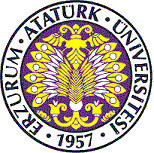 DOKTORA ÖĞRENCİ İZLEME KARTIAdı Soyadı		:…………………….	     Enstitü No 	:…………………….Anabilim dalı		:…………………….	     Danışmanı 	:…………………….Bilim dalı		:…………………….	     Yabancı dil/ ÜDS	:…………..Puanı:....	T.C.Kimlik No	:…………………….	     Kayıt tarihi	:…………………….						     Ortak Yönetici	:…………………….e-posta		:…………………….	     Tel/GSM		:…………./…………….Adres			:…………………….Öğrencinin Yarıyıllara Göre Durum ÖzetiZORUNLU DERSLERYeterlilik SınavıTarihi ve sonucu   …/…/20……..yılı…….Dönemi	⁬  Başarılı	□	⁬  Başarısız   □Yazılı Sınav Notu:                                        Sözlü Sınav Notu:Yeterlilik Sınavı  (II.tekrar)Tarihi ve sonucu   …/…/20……..yılı…….Dönemi	⁬  Başarılı         □               Başarısız  □Yazılı Sınav Notu:                                            Sözlü Sınav Notu:TEZ ÇALIŞMASITez Önerisi20….yılı ………..Dönemi 	     Kabul  □		Ret  □Yeni Tez Önerisi (varsa)20….yılı ………..Dönemi  	     Kabul  □		Ret  □Tez Raporları			 1.Tez Raporu  Başarılı  □⁬    Başarısız  □ ⁬        2. Tez Raporu Başarılı  □⁬    Başarısız  □⁬             3. Tez Raporu Başarılı  □⁬    Başarısız  □⁬       4. Tez Raporu Başarılı  □⁬    Başarısız  □⁬        5.Tez Raporu Başarılı   □⁬    Başarısız  □ ⁬    II. Kez Tez İzleme Komitesi Oluşmuş ise Doktora Tez İzleme Komitesi   :1.2.3.Alınmış Olan Yönetim  Kurul KararlarıEYK………..…….  tarih……..…………..   sayılı kararı ile……….….……………………..  EYK………..…….  tarih……..…………..   sayılı kararı ile……….….………………………  Mezuniyet Tarihi: ……..….........    Dönemi:             20…..20….. yılı …….…. Derecesi…..…..20…/20…20…/20…20…/20…20…/20…20…/20…20…/20…20…/20…20…/20…20…/20…20…/20…20…/20…20…/20…20…/20…20…/20…GüzBaharGüzBaharGüzBaharGüzBaharGüzBaharGüzBaharGüzBaharDönemiKoduDersin Adı(Varsa Muafiyeti)KrediAktsBaşarı NotuHarf Notu  Toplam 24 Kredi saat ve 8 farklı ders alınması ve başarılması zorunludur.Uzmanlık Alan Dersi kredisiz olup her yarıyıl ders kaydı yaptırılacaktır.Toplam 24 Kredi saat ve 8 farklı ders alınması ve başarılması zorunludur.Uzmanlık Alan Dersi kredisiz olup her yarıyıl ders kaydı yaptırılacaktır.Toplam 24 Kredi saat ve 8 farklı ders alınması ve başarılması zorunludur.Uzmanlık Alan Dersi kredisiz olup her yarıyıl ders kaydı yaptırılacaktır.Toplam 24 Kredi saat ve 8 farklı ders alınması ve başarılması zorunludur.Uzmanlık Alan Dersi kredisiz olup her yarıyıl ders kaydı yaptırılacaktır.Toplam 24 Kredi saat ve 8 farklı ders alınması ve başarılması zorunludur.Uzmanlık Alan Dersi kredisiz olup her yarıyıl ders kaydı yaptırılacaktır.Toplam 24 Kredi saat ve 8 farklı ders alınması ve başarılması zorunludur.Uzmanlık Alan Dersi kredisiz olup her yarıyıl ders kaydı yaptırılacaktır.Toplam 24 Kredi saat ve 8 farklı ders alınması ve başarılması zorunludur.Uzmanlık Alan Dersi kredisiz olup her yarıyıl ders kaydı yaptırılacaktır.Tez Çalışmasının KonusuDOKTORA TEZ İZLEME KOMİTESİ..................................................................................................................................................................................................................Tez Teslim Tarihi:..../…./20….Savunma Tarihi:..../…./20….SONUÇDOKTORA TEZ SINAV JÜRİSİ...............................................................  7. ..................................................................................................................................  8. ..................................................................................................................................   9. ................................................................................................................................................................................................................................................................Öğrencinin Adı ve Soyadı       :                                                             İmza :Danışmanın: Adı Soyadı         :                                                             İmza:Enstitü Yetkilisinin: Adı Soyadı   :                                                       İmza:NOT :* Doktora Öğrenci  İzleme Kartı,  Danışman Dilekçesi , Doktora Tez Jüri Öneri Formu,  Tez Beyan Formu, Yayınlanmış Makale ve Tezler  ile birlikte Enstitüyü teslim edilecektir.